ПтицеводствоБреднев, А. Если хвост важнее головы / А. Бреднев // Приусадебное хозяйство. - 2015. - № 11. - С. 88-90.О выращивании павлинов на дачном участке.Разведение и племенное делоОценка и отбор мясных кур пород корниш и плимутрок / А. В. Егорова [и др.] // Зоотехния. - 2015. - № 9. – С. 2-6.Совершенствование и содержание исходных линий мясных кур в условиях ФГУП ППЗ СГЦ «Смена» проводят на основе использования современных методов и приемов селекции и новых разработок по оценке и отбору молодняка и взрослой птицы.Кормление и содержание курБессарабов, Б. Оставляйте только лучших / Б. Бессарабов // Приусадебное хозяйство. - 2015. - № 8. - С. 60-62. О формировании птичьего стада на приусадебном участке.Кормление и содержание курИспользование кремнийорганической добавки Черказ в рационах кур-несушек кросса Хайсекс браун / К. Н. Лобанов [и др.] // Достижения науки и техники АПК. - 2015. - № 6. - С. 64-66.Определено влияние разных дозировок препарата Черказ на яичную продуктивность, сохранность, среднюю массу и категорию яиц кур-несушек кросса Хайсекс браун.Коженкова, Л. Держи корма шире / Л. Коженкова // Приусадебное хозяйство. - 2015. - № 10. - С. 87.Автор делится опытом содержания кур.Тишенков, Д. И. Эффективность отечественных пребиотиков / Т. Н. Ленкова, Д. И. Тишенков, Т. А. Егорова // Зоотехния. - 2015. - № 9. - С. 17-19.Авторы предлагают использовать в комбикормах для бройлеров отечественный пребиотический препарат. Его применение позволяет повысить сохранность и продуктивность птицы, улучшает переваримость и использование питательных веществ корма, состояние микрофлоры слепых отростков кишечника.Выращивание и кормление цыплятАйдинян Г.Т. Влияние совместного использования лецитина и L-карнитина в комбикормах цыплят-бройлеров с пониженным уровнем обменной энергии / Г. Т. Айдинян. // Зоотехния. - 2015. - № 9. - С. 20-22.В данной статье рассматривается эффективность совместного применения лецитина и L-карнитина в дефицитных по энергии кормах для цыплят-бройлеров, а также их влияние на основные зоотехнические показатели и содержание общего холестерола в крови.Влияние релиз-активного препарата Полиферон на продуктивность цыплят-бройлеров // Ветеринария. - 2015. - № 8. - С. 53-56.В статье приведены результаты влияния нового релиз-активного препарата Полиферон на массу тела бройлеров перед убоем, убойный выход мяса, массу субпродуктов. Установлена оптимальная схема введения препарата.ПерепеловодствоПробиотическая кормовая добавка в кормлении перепелов / А. Г. Кощаев [и др.] // Зоотехния. - 2015. - № 10. - С. 4-6.В опытах на перепелах установлено, что использование пробиотической кормовой добавки в дозе 0,2% к единице корма способствует повышению сохранности поголовья на 3,4%, продуктивности - на 4,9%, а значит - улучшению качества яиц.УтководствоРойтер Я. С. Высокопродуктивные кроссы уток отечественной селекции / Я. С. Ройтер, Р. Р. Кутушев // Зоотехния. - 2015. - № 9. - С. 6-8.Дана подробная характеристика и описаны методы выведения созданных кроссов уток с белым оперением: двухлинейный - «Агидель 34» - и трехлинейный - «Агидель 345». Кроссы отличаются хорошими адаптационными способностями и высокой продуктивностью. Выход мяса от родительской пары составляет 540-550 кг, ожиренность тушки (с учетом кожи) - 28,2-28,4.Составитель: Л. М. Бабанина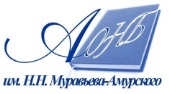 Государственное бюджетное учреждение культуры«Амурская областная научная библиотека имени Н.Н. Муравьева-Амурского